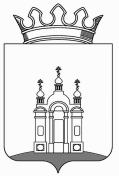 Информацияо ходе исполнения бюджета Добрянского городского округа за 1 квартал 2020 годаВ соответствии с требованиями статьи 264.2. Бюджетного кодекса РФ (далее – БК РФ), подпункта 9 части 1 статьи 9 Федерального закона от 07 февраля 2011 г. № 6-ФЗ «Об общих принципах организации и деятельности контрольно-счетных органов субъектов Российской Федерации и муниципальных образований», Положения о Контрольно-счетной палате Добрянского городского округа, утвержденного решением Думы Добрянского городского округа от 28.01.2020 г. № 120, Положения о бюджетном процессе в Добрянском городском округе, утвержденного решением Думы Добрянского городского округа от 25.02.2020  № 146  (далее – ПоБП), на основе анализа Отчета об исполнении бюджета Добрянского городского округа за 1 квартал 2020 года (далее – Отчет) и дополнительной информации, представленных администрацией Добрянского городского округа с сопроводительным письмом от 30.04.2020 № СЭД-265-01-01-18-249, Контрольно-счетной палатой Добрянского городского округа (далее – КСП ДГО подготовлена информация о ходе исполнения бюджета Добрянского городского округа за 1 квартал  2020 года (далее – Информация). Отчет и дополнительная информация представлены администрацией Добрянского городского округа (далее – Администрация округа) в КСП ДГО в сроки, установленные пунктом 6 статьи 44 ПоБП.Дополнительная информация к Отчету представлена в соответствии с приложением к ПоБП «Перечень форм дополнительной информации и периодичность их предоставления в Думу Добрянского городского округа и Контрольно-счетную палату Добрянского городского округа» по формам, согласно приложению к ПоБП.Общая характеристика исполнения бюджета Добрянского городского округаРешением Думы Добрянского городского округа от 30.12.2019 № 97 «О бюджете Добрянского городского округа на 2020 год и на плановый период 2021-2022 годов» (далее – Решение № 97), на 2020 год объем доходов утвержден в сумме 2 041 479,0 тыс. руб., расходов в сумме 2 035 130,2 тыс. руб., профицит – 6 348,8 тыс. руб.За отчетный период основные параметры бюджета округа  уточнялись 2 раза. В результате:- объем доходов увеличился на 151 018,6 тыс. руб.- объем расходов увеличился на 320 833,9 тыс. руб.- дефицит увеличился на 169 815,3 тыс. руб.Изменение основных параметров бюджета округа на 01.04.2020 г. обусловлено:- приведением объемов межбюджетных трансфертов, утвержденных Решением № 97, в соответствие с Законом Пермского края от 28.11.2019 г. № 476-ПК «О бюджете Пермского края на 2020 год и на плановый период 2021 и 2022 годов»;- увеличением дефицита бюджета округа в связи с направлением на расходы остатков средств бюджета округа, по состоянию на 01.01.2020 г. в сумме 169 815,3 тыс. руб.Сравнительный анализ Отчета проведен КСП ДГО относительно:«утвержденного бюджета» – годовых параметров бюджета округа Решением № 97 в редакции  решения Думы Добрянского городского округа от 31.03.2020 № 169);«кассового плана» – плановых показателей объемов доходов и расходов бюджета района, сформированных и принятых Администрацией округа на 1 апреля 2020 года. Показатели фактического исполнения утвержденного бюджета округа, кассового плана за 1 квартал 2020 года представлены в таблице 1. Таблица   1Данные таблицы 1 показывают, по итогам исполнения бюджета района  за 1 квартал 2019 года сложился дефицит в сумме 65 614,7 тыс. руб., источником финансирования которого послужили остатки средств на счетах по учету средств бюджета округа  по состоянию на 01.01.2020 г.Анализ исполнения доходов бюджета Добрянского городского округаАнализ исполнения уточненного бюджета округа за отчетный период в разрезе основных групп доходов приведен в таблице 2.Таблица 2За 1 квартал текущего года уточненный бюджет округа по доходам исполнен на 13,1 %, фактические поступления составили 287 910,5 тыс. руб.Налоговые доходы бюджета округаЗа 1 квартал 2020 года в бюджет округа поступило 100 395,0 тыс. руб. налоговых доходов.Основным источником налоговых доходов бюджета округа является налог на доходы физических лиц, удельный вес которого в структуре налоговых доходов в отчетном периоде составляет 51,2 %.Неналоговые доходы бюджета округаЗа отчетный период в бюджет округа неналоговые доходы поступили в сумме 23 762,4 тыс. руб., или 25,3 % от годовых плановых значений. Анализ задолженности по платежам в бюджет Добрянского городского округаАнализ состояния задолженности по платежам в бюджет округа приведен в таблице 3.Таблица 3По техническим причинам Администрацией округа не представлена информация о задолженности по налоговым доходам по состоянию на 01.04.2020 г.КСП ДГО проанализировано состояние задолженности по неналоговым доходам за отчетный период.Согласно данных формы 8 «Информация о задолженности и недоимке по налоговым и неналоговым платежам в бюджет Добрянского городского округа» (далее – Форма 8) по состоянию на 01.04.2020 задолженность по неналоговым доходам составила 15 998,4 тыс. руб.По сравнению с началом года задолженность по неналоговым доходам увеличилась на 790,5 тыс. руб.Анализ состояния остатков средств на счетах по учету средств бюджета Добрянского городского округаПо данным формы 13 «Информация о расшифровке остатков средств на счетах по учету средств бюджета Добрянского городского округа» по состоянию на 01.04.2020 года остатки средств на счетах по учету средств бюджета Добрянского городского округа составляют 115 138,0 тыс. руб.Анализ состояния остатков средств на счетах по учету средств бюджета Добрянского городского округа представлен в таблице 4.                                                                                                         Таблица 4, тыс. руб.Исполнение расходов бюджета Добрянского городского округаРешением № 97 объем расходов бюджета округа на 2020 год был утвержден в сумме 2 035 130,2 тыс. руб.За 1 квартал 2020 года плановый объем расходов бюджета округа увеличился на 320 833,9 тыс. руб. и составил 2 355 964,1 тыс. руб. (Решение № 169).Общий объем бюджетных назначений в Отчете об исполнении бюджета на 57 450,9 тыс. руб. меньше объема бюджетных ассигнований, утвержденных Решением № 169. Согласно пояснений УФиК, отклонения между показателями Решения № 169 и сводной бюджетной росписи бюджета округа затрагивают межбюджетные трансферты из бюджета Пермского края на расселение жилого дома по адресу: г. Добрянка, ул. Маяковского, д. 3.Изменения в бюджет округа внесены на основании Закона Пермского края о бюджете. В связи с тем, что на 01.04.2020 г. отсутствовал приказ Министерства ЖКХ Пермского края о закреплении данных средств за территорией Добрянского городского округа, в акте сверки по межбюджетным трансфертам с Министерством финансов Пермского края сумма отсутствовала.Изменения в Уточненную сводную бюджетную роспись по расходам внесены в соответствии с пунктом 3 статьи 217 БК РФ по решению руководителя финансового органа на основании акта сверки с Министерством финансов Пермского края по состоянию. Согласно Отчету об исполнении бюджета, кассовые расходы за 1 квартал 2020 года составили 353 525,2 тыс. руб. или 15,4 % от уточненного годового плана сводной бюджетной росписи бюджета округа.5.1.Расходование средств резервного фонда администрации Добрянского городского округаРешением № 97 в составе расходов бюджета округа утвержден объем резервного фонда в размере 7 674,7 тыс. руб. или 0,1 % от общего объема расходов, что не противоречит требованиям и ограничениям, установленным пунктом 3 статьи 81 БК РФ и пунктом 2 статьи 13 ПоБП (не более 3 %).За 1 квартал 2020 года объем резервного фонда уменьшен на 42,9 тыс. руб. и утвержден в размере 7 631,8 тыс. руб.Согласно данных формы 3 «Информация об использовании средств резервного фонда Добрянского городского округа» по состоянию на 01 апреля 2020 г., бюджетные ассигнования из резервного фонда в течение 1 квартала 2020 года не выделялись.5.2. Муниципальные   программыРешением № 97 бюджетные ассигнования на реализацию мероприятий 11 муниципальных программ Добрянского городского округа утверждены в сумме 1 893 365,1 тыс. руб.За 1 квартал 2020 года бюджетные назначения, предусмотренные на исполнение программной части бюджета округа, увеличились на 251 228,8 тыс. руб. и составили 2 144 593,9 тыс. руб.Плановые показатели увеличились за счет следующих источников: - федеральный бюджет – 9 362,1 тыс. руб.;- краевой бюджет – 213 872,9 тыс. руб.;- бюджет округа – 38 409,5 тыс. руб.;- внебюджетные средства – 1 700,6 тыс. руб.;- средства страховых компаний – 38,1 тыс. руб.Анализ финансирования муниципальных программ за 1 квартал 2020 г. в разрезе мероприятий приведен в приложении 1 к настоящей Информации.За отчетный период исполнение по муниципальным программам составило 322 453,6 тыс. руб. или 15,0 % от уточненного годового плана сводной бюджетной росписи бюджета округа. Наименьший процент исполнения за 1 квартал 2020 г. по следующим муниципальным программам: - Социальная политика – 3,7 %;- Развитие культуры – 4,6 %, - Безопасный муниципалитет – 7,5 %.Процент исполнения по муниципальным программам за 1 квартал 2020 года приведен в диаграмме.Диаграмма, %Высокий процент исполнения по муниципальной программе «Экономическая политика» дало исполнение по мероприятию «Предоставление субсидий крестьянским (фермерским) хозяйствам в целях возмещения части затрат, связанных с производством животноводческой продукции» на 92,6 % (план – 3 131,5 тыс. руб., факт – 2 898,4 тыс. руб.).5.3. Непрограммные направления деятельностиРешением № 97 бюджетные ассигнования на реализацию мероприятий непрограммных направлений деятельности Добрянского городского округа утверждены в сумме 141 765,1 тыс. руб.За 1 квартал 2020 года бюджетные назначения, предусмотренные на исполнение непрограммной части бюджета округа, увеличились на 12 154,4 тыс. руб. за счет средств бюджет округа и составили 153 919,5 тыс. руб.Анализ финансирования непрограммных направлений деятельности за 1 квартал 2020 г. в разрезе мероприятий приведен в приложении 1 к настоящей Информации.За отчетный период исполнение по непрограммным направлениям деятельности составило 31 071,6 тыс. руб. или 20,2 % от уточненных годовых плановых назначений.5.4. Дорожный фонд Добрянского городского округаПлановый объем Дорожного фонда по доходам на 2020 год составляет 275 467,8 тыс. руб., в том числе:- безвозмездные поступления из федерального и краевого бюджетов – 181 874,5 тыс. руб.; - налоговые и неналоговые доходы – 93 593,3 тыс. руб.За 1 квартал 2020 года поступило доходов в сумме 19 512,5 тыс. руб., в том числе:- безвозмездные поступления из федерального и краевого бюджетов 6 597,1 тыс. руб.; - налоговые и неналоговые доходы – 12 915,4 тыс. руб.Решением № 97 муниципальный дорожный фонд Добрянского городского округа на 2020 год утвержден в сумме 269 443,5 тыс. руб., из них:- федеральный и краевой бюджеты – 175 850,2 тыс. руб.;- бюджет округа – 93 593,3 тыс. руб.За 1 квартал 2020 года бюджетные ассигнования увеличились за счет средств краевого бюджета на 6 024,3 тыс. руб. и составили 275 467,8 тыс. руб.Анализ увеличения плановых показателей и исполнения расходов в разрезе направлений расходов представлен в таблице 5.Таблица 5Исполнение по Дорожному фонду за 1 квартал 2020 года составило 32 590,9 тыс. руб. или 11,8 % от уточненных плановых годовых назначении:- краевой бюджет – 6 597,1 тыс. руб. или 100,0 % от безвозмездных поступлений, поступивших в бюджет округа;- бюджет округа – 25 993,8 тыс. руб. или 201,3 % от налоговых и неналоговых доходов, поступивших в бюджет округа.Остаток неосвоенных бюджетных ассигнований по Дорожному фонду на 01.01.2020 составляет 6 568,0 тыс. руб. Согласно пояснительной записке переутверждение остатков в бюджете на 2020 г. не требуется. 5.5. Освоение средств субсидий на реализацию инвестиционных проектов и приоритетных региональных проектовСогласно формы 14 «Информация об освоении средств Добрянского городского округа и иных бюджетов бюджетной системы Российской Федерации, а также прочих безвозмездных поступлений, участвующих в софинансировании проектов, программ и нацпроектов Российской Федерации» по состоянию на 01.04.2020, уточненный план составляет 849 937,8 тыс. руб., из них:- федеральный бюджет – 41 865,6 тыс. руб.;- краевой бюджет – 681 072,8 тыс. руб.;- бюджет округа – 126 999,4 тыс. руб.На 01.04.2020 в бюджет округа поступили средства краевого бюджета в сумме 119 060,2 тыс. руб. или 17,5 % от плана.Исполнение за 1 квартал 2020 составило 18 299,7 тыс. руб. или 2,1 %, из них:- краевой бюджет – 17 389,9 тыс. руб.;- бюджет округа – 839,8 тыс. руб.Средства направлены на:- ремонт муниципальной автомобильной дороги «Добрянка-Ольховка» - (уч. Добрянка-Висим) км 27+000 – км 29+880 – 7 334,2 тыс. руб. (краевой бюджет – 6 597,1 тыс. руб., бюджет округа – 737,1 тыс. руб.);- инвестиционный проект «Районный культурно-досуговый центр в г. Добрянке Пермского края» – 4 009,6 тыс. руб. (краевой бюджет);- капитальный ремонт МАДОУ «ЦРР детский сад № 11 г. Добрянка» – 5 753,3 тыс. руб. (краевой бюджет);- инвестиционный проект «Районный культурно-досуговый центр в г. Добрянке Пермского края» – 102,7 тыс. руб. (бюджет округа);- ремонт МАДОУ «ЦРР детский сад № 11 г. Добрянка» – 891,8 тыс. руб. (краевой бюджет);- проведение городского фестиваля-конкурса талантов «Звездный путь» – 35,1 тыс. руб. (краевой бюджет);- проведение интеллектуальных игр для молодежи в Добрянском городском округе – 103,0 тыс. руб. (краевой бюджет).5.6. Освоение средств бюджета Добрянского городского округа от прочих безвозмездных поступленийСогласно формы 15 «Информация о расходовании средств бюджета Добрянского городского округа от прочих безвозмездных поступлений» по состоянию на 01.04.2020 в бюджете округа утверждены бюджетные ассигнования на инвестиционный проект «Комплекс районной больницы в п. Полазна» за счет средств ООО «Пермская финансово-производственная группа» в сумме 1 700,6 тыс. руб.Средства в 1 квартале 2020 года не освоены. Выполнение муниципального заданияСогласно данных Формы 16 «Информация о выполнении муниципального задания муниципальными учреждениями Добрянского городского округа» (далее – Форма 16) за отчетный период из бюджета округа перечислены субсидии на выполнение муниципального задания в сумме 215 202 тыс. руб.Направлено на расходы учреждениями за 1 квартал 2020 года – 196 172,2 тыс. руб.В соответствии с данными Формы 16 фактический объем, выполненного муниципального задания за 1 квартал 2020 года составил 447 616,7 ед. или 99,99 % от планового объема (447 630,4 ед.).Остаток средств на лицевых счетах учреждений на 01.04.2020 – 23 281,4 тыс. руб.:- средства краевого бюджета – 14 201,3 тыс. руб.;- средства бюджета округа – 9 080,1 тыс. руб.Дебиторская задолженность составляет 541,1 тыс. руб., из них:- превышение расходов над взносами ФСС – 299,6 тыс. руб.;- авансовые платежи за коммунальные услуги, услуги связи и интернета – 241,5 тыс. руб.Анализ изменения кредиторской задолженности за 1 квартал 2020 года в разрезе учредителей приведен в таблице 6.Таблица 6, тыс. руб.В ходе анализа установлено, что кредиторская задолженность бюджетных и автономных учреждений за 1 квартал 2020 г. увеличилась на 2 952,9 тыс. руб. и составила 7 974,4 тыс. руб.Кредиторская задолженность сформировалась по подведомственным учреждениям:Управления социального развития – 2 852,5 тыс. руб.: а) оплата труда и начисления на оплату труда за март 2020 в сумме 2 138,9 тыс. руб. тыс. руб.;б) предъявленные счета март 2020 в сумме 713,6 тыс. руб.Кредиторская задолженность погашена в апреле 2020.Управления образования – 2 991,2 тыс. руб.:а) средства краевого бюджета в сумме 2 137,5 тыс. руб. – оплата труда и начисления на оплату труда за март 2020;б) средства бюджета округа в сумме 860,0 тыс. руб. – предъявленные счета март 2020Кредиторская задолженность погашена в апреле 2020.УЖКХиБ – 2 991,2 тыс. руб.: - предъявленные счета март 2020 в сумме 1 426,0 тыс. руб. (кредиторская задолженность погашена в апреле 2020);- просроченная кредиторская задолженность с 2019 г. по МБУ «УГХ» перед подрядчиками по оплате работ (услуг) в сумме 704,7 тыс. руб.Согласно формы № 16 «Информация о выполнении муниципального задания муниципальными учреждениями Добрянского городского поселения» по состоянию на 01.01.2020 кредиторская задолженность по МБУ «УГХ» составляла 1 566,5 тыс. руб.В связи с тем, что на 2020 год муниципальное задание МБУ «УГХ» не утверждено, на погашение кредиторской задолженности направляются средства субсидии на иные цели.Просроченная дебиторская и кредиторская задолженностьПо данным формы 6 «Информация о просроченной дебиторской задолженности» по состоянию на 01.04.2020 г., просроченная дебиторская задолженность отсутствует.В соответствии с формой 7 «Информация о просроченной кредиторской задолженности», просроченная кредиторская задолженность на 01.04.2020 составляет 14 385,1 тыс. руб., в т. ч. городских и сельских поселений – 10 051,7 тыс. руб.Просроченная кредиторская задолженность в разрезе ГРБС, поставщиков (подрядчиков) представлена в таблице 7.Таблица 7Согласно пояснительной записке, решением Думы Добрянского городского округа от 31.03.2020 № 169 выделены бюджетные ассигнования для погашения просроченной кредиторской задолженности в сумме 10 900,0 тыс. руб. за счет средств иных дотаций в связи с отменой ЕНВД (краевой бюджет). Оплата будет производиться по мере поступления средств из краевого бюджета.По оставшейся части просроченной кредиторской задолженности проводятся мероприятия по реструктуризации задолженности.Выводы: Отчет и дополнительная информация представлены администрацией Добрянского городского округа  в КСП ДГО в сроки, установленные пунктом 6 статьи 44 ПоБП.Бюджет округа по доходам за 1 квартал 2020 года исполнен на 13,1 %.  При годовом плане 2 192 497,6 тыс. руб., фактически поступило 287 910,5 тыс. руб. 3.  Задолженность по неналоговым доходам за 1 квартал 2020 года увеличилась на  790,5 тыс. руб. и по состоянию на 01.04.2020г. составляет 15 998,4 тыс. руб.4. Кассовые расходы за 1 квартал 2020 года составили 353 525,2 тыс. руб. или 15,4 % от уточненного годового плана сводной бюджетной росписи бюджета округа. Исполнение по муниципальным программам составило 322 453,6 тыс. руб. или 15,0 % от уточненного годового плана сводной бюджетной росписи бюджета округа.Наименьший процент исполнения за 1 квартал 2020 г. по следующим муниципальным программам: - Социальная политика – 3,7 %;- Развитие культуры – 4,6 %, - Безопасный муниципалитет – 7,5 %.Высокий процент исполнения по муниципальной программе «Экономическая политика» дало исполнение по мероприятию «Предоставление субсидий крестьянским (фермерским) хозяйствам в целях возмещения части затрат, связанных с производством животноводческой продукции» на 92,6 %.Исполнение по непрограммным направлениям деятельности составило 31 071,6 тыс. руб. или 20,2 % от уточненного годового плана сводной бюджетной росписи бюджета округа.5. Бюджетные ассигнования из резервного фонда в течение 1 квартала 2020 года не выделялись.6. Просроченная кредиторская задолженность на 01.04.2020 составляет 14 385,1 тыс. руб., в т. ч. городских и сельских поселений – 10 051,7 тыс. руб.7. Объем Дорожного фонда сформирован в соответствии с Порядком формирования и использования бюджетных ассигнований муниципального дорожного фонда Добрянского городского округа, утвержденным решением Думы Добрянского городского округа от 19.12.2019 № 81 «О муниципальном дорожном фонде Добрянского городского округа».За 1 квартал 2020 года:а) поступило доходов в сумме 19 512,5 тыс. руб., в том числе:- безвозмездные поступления из федерального и краевого бюджетов 6 597,1 тыс. руб.; - налоговые и неналоговые доходы – 12 915,4 тыс. руб.б) исполнение составило 32 590,9 тыс. руб. или 11,8 % - краевой бюджет – 6 597,1 тыс. руб. или 100,0 % от безвозмездных поступлений, поступивших в бюджет округа;- бюджет округа – 25 993,8 тыс. руб. или 201,3 % от налоговых и неналоговых доходов, поступивших в бюджет округа.8. Исполнение средств, участвующих в софинансировании проектов, программ и нацпроектов за 1 квартал 2020 составило 18 299,7 тыс. руб. или 2,1 %, из них:- краевой бюджет – 17 389,9 тыс. руб.;- бюджет округа – 839,8 тыс. руб.9. Бюджетные ассигнования на инвестиционный проект «Комплекс районной больницы в п. Полазна» за счет средств ООО «Пермская финансово-производственная группа» в сумме 1 700,6 тыс. руб. в 1 квартале 2020 года не освоены.10. Фактический объем, выполненного муниципального задания за 1 квартал 2020 года составил 447 616,7 ед. или 99,99 % от планового объема (447 630,4 ед.).Направлено на расходы учреждениями за 1 квартал 2020 года – 196 172,2 тыс. руб.Кредиторская задолженность бюджетных и автономных учреждений за 1 квартал 2020 г. составила 7 974,4 тыс. руб.Предложения:По результатам проведенного анализа отчета об исполнении бюджета Добрянского городского округа за 1 квартал 2020 года Контрольно-счетная палата Добрянского городского округа считает возможным рекомендовать Думе Добрянского городского округа принять отчет об исполнении бюджета Добрянского городского округа за 1 квартал 2020 года к сведению. 2. Контрольно-счетная палата Добрянского городского округа рекомендует администрации Добрянского городского округа в срок до 27.05.2020 г. представить информацию о сроках освоения безвозмездных поступлений ООО «Пермская финансово-производственная группа» в сумме 1 700,6 тыс. руб., предусмотренных на инвестиционный проект «Комплекс районной больницы в п. Полазна». Председатель Контрольно-счетной палатыДобрянского городского округа                                                     Н.Г. ДенисоваДенисова Наталья Германовна, 2 68 39Чудинова Светлана Анатольевна, 2 78 68КОНТРОЛЬНО-СЧЕТНАЯ ПАЛАТА ДОБРЯНСКОГО ГОРОДСКОГО ОКРУГАСоветская ул., д. 10, г.Добрянка, Пермский край, 618740тел./факс (34265) 2-78-68e-mail: kspdоbr@mail.ru; http://dobrraion.ru25.05.2020                                                                                                   № 30г. ДобрянкаУтвержденный бюджет на 2020 год (в ред. решения Думы  ДГО от 31.03.2020 № 169), тыс. руб.Кассовый план на 01.04.2020 г., тыс. руб.Исполнено за 1 квартал 2020 г.,тыс. руб.Процент исполнения уточненного бюджета, % (гр.4/гр.2)*100Процент исполнения кассового плана, % (гр.4/гр.3)*100123456доходы2 192 497,6301 692,0287 910,513,195,4расходы2 355 964,1465 141,0353 525,215,076,0(-) дефицит,                                                       (+) профицит-163 466,5-163 449,0-65 614,7ххНаименование групп доходовУточненный бюджетна 2020 год, тыс. руб.Исполнено за 1 квартал 2020 г., тыс. руб. Процент исполнения, %Всего доходов2 192 497,6287 910,513,1Налоговые и неналоговые доходы, в т. ч.:643 318,4124 157,419,3- налоговые доходы549 468,6100 395,018,3- неналоговые доходы93 849,823 762,425,3Безвозмездные поступления1 549 179,2163 753,110,6НаименованиеЗадолженность, тыс. руб.Задолженность, тыс. руб.Прирост (снижение)Прирост (снижение)Справочно: списано задолженностиНаименованиеНа 01.01.2020На 01.04.2020%Сумма, тыс. руб.Справочно: списано задолженностиВсего по налоговым и неналоговым доходам88 190,915 998,4+5,2+790,5Налоговые доходы72 983,00,0Налог на доходы физических лиц6 296,00,0Единый налог на вмененный доход2 296,00,0Единый сельскохозяйственный налог15,00,0Налог, взимаемый в вязи с применением патентной системы налогообложения69,00,0Налог на имущество физлиц11 767,00,0Транспортный налог с организаций322,00,0Транспортный налог с физических лиц31 460,00,0Земельный  налог с организаций2 938,00,0Земельный налог с физлиц17 820,00,0Неналоговые доходы15 207,915 998,4+5,2+790,5Арендная плата за земельные участки7 823,17 750,4-0,9-72,7Доходы от аренды имущества2 928,53 403,2+16,2+474,7Прочие поступления от использования имущества 4 456,34 844,8+8,7+388,5Остатки средств на 01.01.2020Остатки средств на 01.04.2020Средства федерального и краевого бюджетов177 004,0111 615,7Безвозмездные поступления (ООО «ПФПГ»)1 700,61 700,6Средства на счетах по учету наличных средств0,00,0Итого целевых средств178 704,6113 316,3Заимствование денежных средств0,00,0Средства местного бюджета7 297,71 821,7Всего 186 002,3115 138,0№ п/пНаправления расходовРешение № 97, тыс. руб.Решение № 169 тыс. руб.Отклонение, тыс. руб.Исполнено Исполнено № п/пНаправления расходовРешение № 97, тыс. руб.Решение № 169 тыс. руб.Отклонение, тыс. руб.тыс. руб.%12345 = 4-367= 6/4 *100Муниципальная программа «Развитие транспортной системы»Муниципальная программа «Развитие транспортной системы»Муниципальная программа «Развитие транспортной системы»Муниципальная программа «Развитие транспортной системы»Муниципальная программа «Развитие транспортной системы»Муниципальная программа «Развитие транспортной системы»Муниципальная программа «Развитие транспортной системы»1 Строительство (реконструкция), проектирование муниципальных автомобильных дорог общего пользования местного значения0,00,00,00,00,02Капитальный ремонт и ремонт муниципальных автомобильных дорог общего пользования местного значения и искусственных сооружений на них, из них:170 393,4176 417,76 024,37 334,24,2федеральный бюджет70 000,070 000,00,00,00,0краевой бюджет87 135,493 159,76 024,36 597,17,1бюджет округа13 258,013 258,00,0737,16,03Содержание муниципальных автомобильных дорог общего пользования местного значения и искусственных сооружений на них73 760,773 760,70,023 993,632,5бюджет округа73 760,773 760,70,023 993,632,54Приобретение специальной техники, необходимой для проведения работ по капитальному ремонту, ремонту и содержанию автомобильных дорог местного значения, так же проведения работ по капитальному ремонту и ремонту дворовых территорий многоквартирных домов, проездов к дворовым территориям многоквартирных домов в границах Добрянского городского округа5 074,65 074,60,01 263,124,9бюджет округа5 074,65 074,60,01 236,124,9Муниципальная программа «Благоустройство территории»Муниципальная программа «Благоустройство территории»Муниципальная программа «Благоустройство территории»Муниципальная программа «Благоустройство территории»Муниципальная программа «Благоустройство территории»Муниципальная программа «Благоустройство территории»Муниципальная программа «Благоустройство территории»5Капитальный ремонт и ремонт дворовых территорий многоквартирных домов, проездов к дворовым территориям многоквартирных домов в границах Добрянского городского округа20 214,820 214,80,00,00,0краевой бюджет18 714,818 714,80,00,00,0бюджет округа1 500,01 500,00,00,00,0Итого в том числе:Итого в том числе:269 443,5275 467,86 024,332 590,911,8федеральный бюджетфедеральный бюджет70 000,070 000,00,00,00,0краевой бюджеткраевой бюджет105 850,2111 874,56 024,36 597,15,9бюджет округабюджет округа93 593,393 593,30,025 993,827,8Наименование учредителяКредиторская задолженность на 01.01.2020Кредиторская задолженность на 01.04.2020Отклонения Справочно* остаток на лицевых счетах1234  = 3 -25Управление социального развития475,52 852,52 377,03 100,2Управление образования1 069,62 991,21 921,618 562,6 в т. ч. краевые14 201,3УЖКХиБ3 476,42 130,7- 345,71 618,6ИТОГО5 021,57 974,42 952,923 281,4Наименование поставщика (подрядчика)Наименование задолженностиСумма, тыс. руб.ПримечаниеАдминистрация Добрянского городского округа – 6 264,9 тыс. руб.Администрация Добрянского городского округа – 6 264,9 тыс. руб.Администрация Добрянского городского округа – 6 264,9 тыс. руб.Администрация Добрянского городского округа – 6 264,9 тыс. руб.МРСК УралаПо исполнительным листам за бездоговорное потребление э/энергии2 405,6РайонГУ МВД РоссииШтрафы в сфере дорожной деятельности1 100,0РайонРоспотребнадзорШтрафы40,0РайонБуцай Е.С.Судебные расходы по исполнительному листу20,0РайонООО «ЛУКОЙЛ-Интер-кард»Поставка ГСМ88,3ВисимООО «ЛУКОЙЛ-Интер-кард»Поставка ГСМ20,3К-СлудкаООО «ЛУКОЙЛ-Интер-кард»Поставка ГСМ8,9СенькиноООО «ЛУКОЙЛ-Интер-кард»Поставка ГСМ8,0ДивьяООО «ЛУКОЙЛ-Интер-кард»Поставка ГСМ4,8ВильваООО «Омега»Услуг по поставке теплоэнергии37,4ВильваООО «ИТС»Услуги по обслуживанию сайта1,5ВильваОАО «Пермэнергосбыт»Услуги по поставке электроэнергии2,2ПеремскоеИП Чупин А.Н.Услуги по ремонту автомобиля8,6ПеремскоеГильяшев В.В.Услуги за т/о и ремонт автомобиля11,7К-СлудкаИП Тлиш К.З.Услуги за т/о оргтехники12,9ПолазнаМорозова О.А.Услуги бухгалтера ликвидационной комиссии по договору ГПХ 17,5ДивьяКоростелева Т.О.Услуги бухгалтера ликвидационной комиссии по договору ГПХ 12,0ДивьяОАО «Ростелеком»Услуги связи1,6ДивьяПодотчетное лицоУслуги нотариуса1,5ВисимООО «Пермрегионпроект»Т/обследование152,5ДобрянкаИП Болотов С.В. Строительство доброй набережной1 500,0ДобрянкаООО «Тактсвязьпроект»Т/обследование528,0ДобрянкаООО «Энергосберегающие технологии»Т/о здания ул. Трудовая 40281,6ДобрянкаУправление жилищно-коммунального хозяйства и благоустройства – 8 110,4 тыс. руб.Управление жилищно-коммунального хозяйства и благоустройства – 8 110,4 тыс. руб.Управление жилищно-коммунального хозяйства и благоустройства – 8 110,4 тыс. руб.Управление жилищно-коммунального хозяйства и благоустройства – 8 110,4 тыс. руб.ОАО «Пермэнергосбыт»Услуги по поставке электроэнергии43,8ВильваОАО «Пермэнергосбыт»Услуги по поставке электроэнергии45,1ВисимОАО «Пермэнергосбыт»Услуги по поставке электроэнергии10,0СенькиноОАО «Пермэнергосбыт»Услуги по поставке электроэнергии40,3ПолазнаОАО «Пермэнергосбыт»Услуги по поставке электроэнергии0,3ДивьяОАО «Пермэнергосбыт»Услуги по поставке электроэнергии615,4РайонМРСК УралаАренда оборудования3,4ПеремскоеМРСК УралаАренда оборудования1,6ВисимМРСК УралаАренда оборудования2,0ДивьяООО «Уралводоканал» Ремонт водоразборных колонок и пуско-наладка АС27,0ВильваООО «Уралводоканал» Замена насоса на артезианской скважине, устранение аварийной ситуации на водопроводных сетях134,8ПеремскоеООО «Уралводоканал» Ремонт водоразборных колонок62,5СенькиноООО «Уралводоканал» Ремонт водоразборных колонок55,6РайонООО «Уралводоканал» Техническое обслуживание водоразборного пункта6,8ДобрянкаИП Васильев В.В.Расчистка дорог от снега56,0ВисимООО «Люцетта»Ремонт сетей наружного освещения75,0ВисимИП Гуринов Е.И. Ремонт артезианской скважины с. Сенькино4,4СенькиноФБУЗ «Центр гигиены и эпидемиологии в Пермском крае»Лабораторные исследования питьевой воды на объектах поселения66,8СенькиноООО «ПРП»Взносы на капитальный ремонт9,4ПолазнаТСЖ «Газовик 1,3»Взносы на капитальный ремонт2,9ПолазнаТСЖ «Газовик 2»Взносы на капитальный ремонт1,4ПолазнаТСЖ «Оптимистов 4»Взносы на капитальный ремонт3,5ПолазнаТСЖ «Оптимистов 6»Взносы на капитальный ремонт5,2ПолазнаООО «ПРП»Работы герметизации применительно вентиляции шахтенного меж. соединения21,6ПолазнаООО «АИД»Содержание кладбища25,0ПолазнаООО «ЦИС»Работы по обеспечению наружного освещения124,4ПолазнаООО «УВК-Сервис»Взносы на капитальный ремонт9,5ДобрянкаТСЖ «Энгельса 6»Взносы на капитальный ремонт1,2ДобрянкаТСЖ «Наш дом»Взносы на капитальный ремонт11,9ДобрянкаООО «УК Стимул»Взносы на капитальный ремонт93,3ДобрянкаНО «Фонд капитального ремонта общего имущества в многоквартирных домах в Пермском крае»Взносы на капитальный ремонт76,1ДобрянкаОАО «КРЦ-Прикамье»Услуги биллинга, доставка платежных документов5,7ДобрянкаООО «Цербер»Охрана газораспределительного узла7,2ДобрянкаООО «Комос»Устройство уличных ограждений и строительство пешеходной дорожки по ул. Ленина4 343,6ДобрянкаООО «КамаСтройСервис»Ремонт общедомового имущества1 146,9ДобрянкаООО «КамаСтройСервис»Замена электросчетчиков171,2ДобрянкаИП Терехин А.В.Содержание дорог124,5ДивьяООО «ЭЛФ»Обслуживание сетей наружного освещения п. Ярино24,0ДивьяООО «ПО Выбор»ТО сетей наружного освещения129,9К-СлудкаООО «ВДПО»Обследование дымоходов5,3ВисимООО «ВДПО»Обследование дымоходов17,5К-СлудкаООО «Новая городская инфраструктура Прикамья»Подвоз воды с. Шемети16,6СенькиноИП Аликин С.А.Строительство уличного освещения д. Патраки31,9СенькиноООО «Исток»Подвоз воды65,5ПолазнаООО «Исток»Подвоз воды27,5К-СлудкаООО «Исток»Подвоз воды5,3РайонООО «Газпром газораспределение Пермь»ТО и АДО газопровода, ШРП, ГРП, ГРУ, газовое оборудование254,7ДобрянкаООО «Газпром газораспределение Пермь»ТО газораспределительного узла13,2К-СлудкаООО «Водотехника»Приобретение насоса60,8РайонЗАО «БИОНТ»Электронно-цифровая подпись4,5РайонГУ МВД РоссииШтрафы в сфере дорожной деятельности10,0РайонИП Лаптев В.Б.Ремонт оргтехники5,1РайонИП Лаптев В.Б.Обновление баз данных1,5РайонПодотчетное лицоГСМ1,7ВильваУправление социального развития – 9,8 тыс. руб.Управление социального развития – 9,8 тыс. руб.Управление социального развития – 9,8 тыс. руб.Управление социального развития – 9,8 тыс. руб.ИП Зорин В.С.Транспортные услуги9,8Район